							2014-11-11Pressmeddelande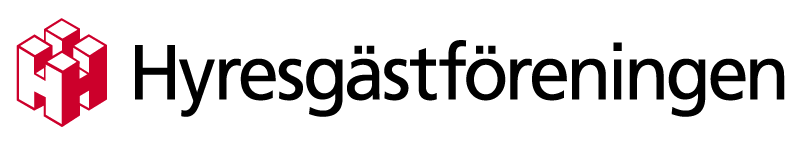 Ödeshög är sammanlagt dyrast i länetFör en genomsnittlig trerumslägenhet får man i Ödeshög varje månad betala 425 kronor mer än i Linköping för avgifter och taxor. På ett år blir det 5 103 kronor.Slutrapporten från Nils Holgesson säger att skillnaden mellan kommunerna i Östergötlands län är stor. Rapporten har gjorts i 19 år och under denna tid har avgifter och taxor stigit betydligt mer än 
konsumentprisindex. – Ofta beror de höga priserna på att konkurrenssituationen är bristande, vilket gör att konsumenterna har små möjligheter att påverka. En stor del av hushållens ekonomi går till taxor och avgifter. Nu är det dags för fastighetsägarna att också sätta press på kommunerna för att sätta stopp för denna utveckling, säger Björn Johansson, ordförande Hyresgästföreningen region Sydost.Kommuner med högst månadskostnad för en vanlig trerumslägenhet
Kommuner med lägst månadskostnad för en vanlig trerumslägenhetFör mer information kontakta: 
Björn Johansson, ordförande Hyresgästföreningen region Sydost på telefon 0702-75 30 72 Fakta om rapporten:I Nils Holgerssonrapporten ”flyttas” en flerbostadsfastighet genom landet och kostnaderna för el och fjärrvärme, sophämtning, vatten och avlopp jämförs. Årets resultat har presenterats i omgångar. Detta är slutrapporten som slagit ihop avgifterna och taxorna.Organisationerna bakom rapporten: Fastighetsägarna, HSB, Hyresgästföreningen, Riksbyggen och SABO. EKAN-gruppen gör faktainsamling, sammanställning och analys av materialet. Prisjämförelser mellan kommuner samt mellan leverantörer finns på www.nilsholgersson.nu1.Ödeshög1 999 kr2.Valdemarsvik1 915 kr3.Finspång1 898 kr1.Linköping1 574 kr2.Mjölby1 703 kr3.Norrköping1 708 kr